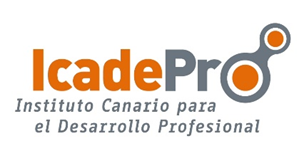 duración	60 horasmodalidad	presencialnivel de acceso	Acreditar como mínimo la siguiente titulación:BachillerCiclo superior Certificado N2 del áreaobjetivo	Realizar las técnicas de masaje manual facial y corporal, seleccionando las maniobras y los parámetros de aplicación, en función del diagnóstico y protocolo del tratamiento estético establecido, adaptándolos a las características del cliente. contenido	UNIDAD DIDÁCTICA 1. COORDINACIÓN, PLANIFICACIÓN Y DIRECCIÓN DEL EQUIPO DE TRABAJO 1.1. Organigrama y gestión de Equipos1.2. Los procesos de trabajoUNIDAD DIDÁCTICA 2. ELABORACIÓN DE PROTOCOLOS DE ATENCIÓN Y COMUNICACIÓN CON EL CLIENTE/PERSONAL 2.1. Habilidades de Comunicación2.2. Resolución de conflictosUNIDAD DIDÁCTICA 3. PROCESOS DE FORMACIÓN 3.1. Formación en la empresa: organización, costes y beneficios3.2. Gestión de un plan de formación internoUNIDAD DIDÁCTICA 4. APLICACIONES INFORMÁTICAS DE GESTIÓN BÁSICA PARA LAS EMPRESAS DEL SECTOR 4.1. Sistemas de seguridad, protección y confidencialidad de la información.4.2. Gestión de los servicios, los productos, clientes y empleados.UNIDAD DIDÁCTICA 5. GESTIÓN DE LA CALIDAD DEL CENTRO 5.1. Normas y modelos de gestión de la calidad5.2. Sistemas de medición de la calidad de los procesos